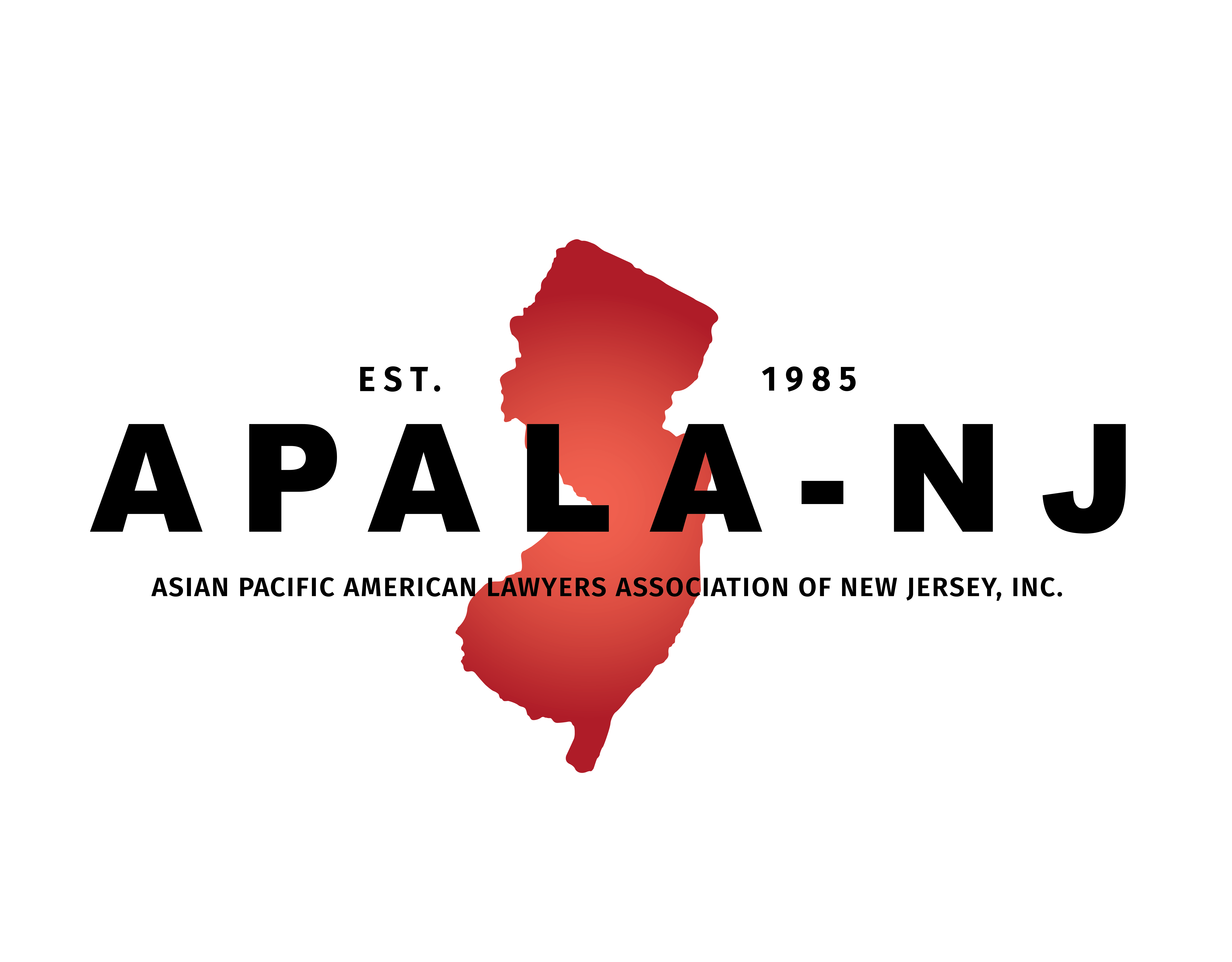 BallotTo cast your ballot electronically, please e-mail a signed and completed ballot to: apalasec@gmail.com and fyook@walsh.law – votes by e-mail must be received byMonday, May 27, 2024, no later than 5:00pm EST.I, _________________________, am currently a General Attorney Member in good standing of the Asian Pacific American Lawyers Association of New Jersey, Inc. (“APALA-NJ”) with full power to vote. I hereby vote as specified below:ELECTION OF THE OFFICERSThere are six (6) Officer positions for the 2024-2025 term; the following five (5) are open:PLEASE CONTINUE TO THE NEXT PAGEELECTION OF THE DIRECTORSThere are nine (9) Director positions for the 2024-2025 term, all of which are open:PLEASE CONTINUE TO THE NEXT PAGE______________________________		______________________________Name (Please Print)					Date______________________________		Are You A Current APALA-NJ Member?:Signature						□ YES□ NOPositionCandidateWrite-In CandidatePresident-Elect□ Doris Cheung□ _______________Secretary□ Michelle Yang□ _______________Treasurer□ Amanda Yu□ _______________Vice President of Membership□ Rasmeet Chahil□ _______________Vice President of Communications□ Lena K. Kim□ _______________PositionCandidatesIn Alphabetical Order by Last NameWrite-In CandidateDirector□ Arupa Barua	□ _______________Director□ Simi Bhandari□ _______________Director□ Gabrielle Canaie□ _______________Director□ Irene Chiu□ _______________Director□ Rio Guerrero□ _______________Director□ Irene Hsieh□ _______________Director□ Jessica Ma□ _______________Director□ Nicholas Pradaxay□ _______________Director□ Vincent Roldan□ _______________Director□ Sherwin Tsai□ _______________Director□ Neethi Vasudevan□ _______________Director□ Brian Yarzab□ _______________